П О С Т А Н О В Л Е Н И Еот  24.04.2018г.  №  48-пс. КалининоО назначении публичных слушанийРуководствуясь ст. 28 Федерального закона от 06.10.2003 № 131-ФЗ «Об общих принципах организации местного самоуправления в РФ», Положением «О порядке организации и проведения публичных слушаний в муниципальном образовании Калининский сельсовет» утвержденным  решением Совета депутатов муниципального образования Калининский сельсовет от 24.01.2007 № 1 (в редакции от 21.02.2008, решение № 1, от 15.11.2012, решение  №32) и на основании заявлений собственников, в целях соблюдения прав и законных интересов правообладателей земельных участков и граждан поселенияП О С Т А Н О В  Л Я Ю:1. Назначить дату, время и место проведения публичных слушаний: 15.05.2018 в 14-00 часов по адресу: Республика Хакасия, Усть- Абаканский район, с. Калинино, ул. Ленина, 51В, в здании администрации Калининского сельсовета.2. Предоставление разрешения на отклонение от предельных параметров разрешенного строительства, реконструкции объектов капитального строительства для земельных участков, расположенных по адресам:-	Республика Хакасия, Усть-Абаканский район, д.Чапаево, ул. Чехова, 2, площадью 1269 кв.м.,  кадастровый номер 19:10:050201:1565, под индивидуальное строительство жилого дома: расстояние между фронтальной границей  земельного участка и основным строением со стороны улицы Чехова , расстояние между фронтальной границей земельного участка  и основным строением со стороны улицы Мира – ;- 	Республика Хакасия, Усть-Абаканский район, с.Калинино, садовое общество «Родничок», ул.Кукурузная,33, площадью 800 кв.м, кадастровый номер 19:10:050161:110, одноквартирные жилые дома не выше двух этажей с приквартирными участками: расстояние между фронтальной границей земельного участка и основным строением- , расстояние от  границы  земельного участка ул.Кукурузная,31 до основного строения - ;- 	Республика Хакасия, Усть-Абаканский район, д.Чапаево, ул. Королева,30А площадью 922 кв.м., кадастровый номер 19:10:050201:3451, под строительство жилого дома: расстояние  между границей земельного участка ул.Королева,30 до  основного строения – .; - 	Республика Хакасия, Усть-Абаканский район, д.Чапаево, ул. Чайковского, 15, площадью 1500 кв.м., кадастровый номер 19:10:050201:2476, для индивидуального жилищного строительства: расстояние   между фронтальной границей земельного участка и основным строением - .;- 	Республика Хакасия, Усть-Абаканский район, д.Чапаево, пер.Молодежный,3, площадью 861 кв.м., кадастровый номер 19:10:050201:2828, для индивидуального жилищного строительства: расстояние между  фронтальной границей земельного участка и основным строением - .; - 	Республика Хакасия, Усть-Абаканский район, с.Калинино, садовое общество «Родничок», ул.Кукурузная,7, площадью 1405 кв.м, кадастровый номер 19:10:050161:291, для садоводства и огородничества: расстояние от границы земельного участка ул.Кукурузная,9 до основного строения- ;-  Республика Хакасия, Усть-Абаканский район, д.Чапаево, ул. Совхозная,8, площадью 1164 кв.м., кадастровый номер 19:10:050201:2951, для индивидуального жилищного  строительства: расстояние  между фронтальной границей земельного участка и основным строением – ; - 	Республика Хакасия, Усть-Абаканский район, д.Чапаево, ул. Кутузова, 7Д, площадью 1597 кв.м, кадастровый номер 19:10:050201:1644, под индивидуальное строительство жилого дома: расстояние  между фронтальной границей земельного участка и основным строением - ; - 	Республика Хакасия, Усть-Абаканский район, д.Чапаево, садовое общество «Колосок», ул.Цветочная,92 , площадью 1100 кв.м., кадастровый номер 19:10:050202:12,  для садоводства: расстояние  между фронтальной границей земельного участка и основным строением – 11,32м, расстояние   от  границы  земельного участка ул.Цветочная,90 до основного строения - ; - 	Республика Хакасия, Усть-Абаканский район, д.Чапаево, ул. Молодежная, 05, площадью 806 кв.м., кадастровый номер 19:10:050201:2968, для эксплуатации жилого дома: расстояние  между фронтальной границей земельного участка и основным строением – , расстояние от границы земельного участка  ул.Мира,38-2 до жилого дома- ; - 	Республика Хакасия, Усть-Абаканский район, с.Калинино, ул. Мира, 10А, площадью 963 кв.м., кадастровый номер 19:10:050155:43,  под индивидуальное строительство жилого дома: расстояние  между фронтальной границей земельного участка и основным строением – ; - 	Республика Хакасия, Усть-Абаканский район, с.Калинино, ул. Садовая, 23, площадью 1000 кв.м, кадастровый номер 19:10:050101:384,  под строительство жилого дома: расстояние  между фронтальной границей земельного участка со стороны улицы Садовая и основным строением , расстояние между фронтальной границей земельного участка со стороны улицы Абаканская и основным строением – ;- 	Республика Хакасия, Усть-Абаканский район, д.Чапаево, пер.Октябрьский, 23, площадью 1500 кв.м., кадастровый номер 19:10:050201:1365, для ведения личного подсобного хозяйства: расстояние  между фронтальной границей земельного участка и основным строением – ; - 	Республика Хакасия, Усть-Абаканский район, д.Чапаево, ул. Абаканская, 29, площадью 1006 кв.м., кадастровый номер 19:10:050201:3800, для индивидуального жилищного строительства: расстояние  между фронтальной границей земельного участка и основным строением – ;3. Информировать население о проведение публичных слушаний через средства массовой информации.4. Контроль за исполнением данного Постановления оставляю за собойГлава Калининского сельсовета                                                                  И.А.Сажин 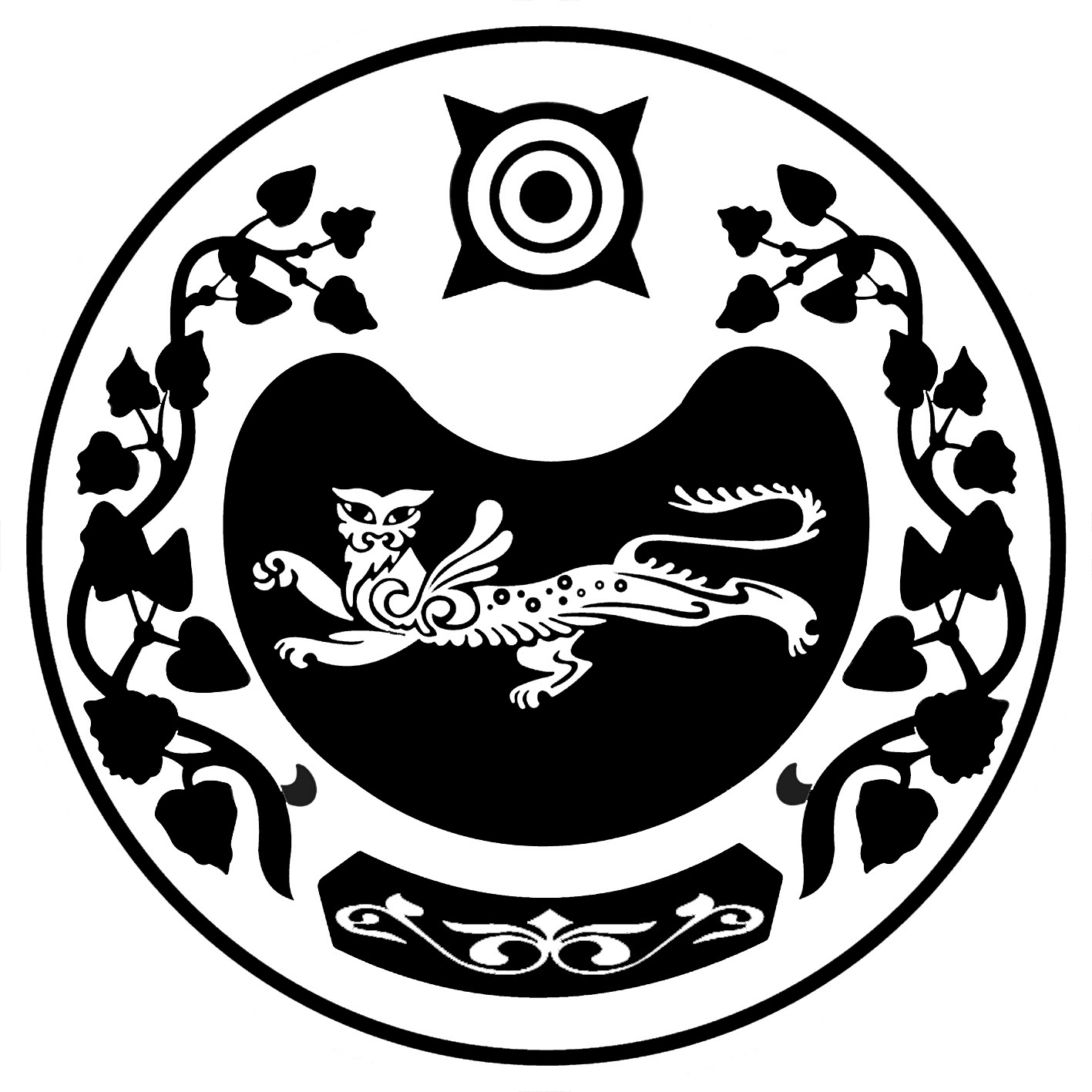 РОССИЯ ФЕДЕРАЦИЯЗЫХАКАС РЕСПУБЛИКААFБАН ПИЛТIРI  АЙМААТАЗОБА ПИЛТIРI ААЛ  ЧÖБIНIҢУСТАF ПАСТААРОССИЙСКАЯ ФЕДЕРАЦИЯРЕСПУБЛИКА ХАКАСИЯУСТЬ-АБАКАНСКИЙ РАЙОН	       АДМИНИСТРАЦИЯКАЛИНИНСКОГО СЕЛЬСОВЕТА